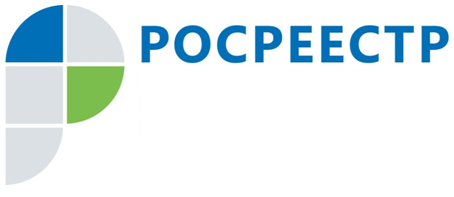 Управлением Росреестра по Тульской области составлен рейтинг кадастровых инженеровНа сегодняшний день при оформлении недвижимости в собственность никак не обойтись без участия кадастрового инженера - специалиста, обладающего правом на осуществление кадастровой деятельности. К выбору кадастрового инженера стоит отнестись с особым вниманием.Управление Росреестра по Тульской области подготовило рейтинг кадастровых инженеров, осуществляющих свою деятельность на территории Тульской области. Оценка эффективности кадастровых инженеров сформирована по такому показателю, как  «доля принятых решений о приостановлении в кадастровом учете от объема поданных кадастровым инженером документов» за июнь 2017 года.Управление Росреестра по Тульской области рекомендует ознакомиться с рейтингом кадастровых инженеров перед заключением договора на выполнение кадастровых работ. Благодаря данному рейтингу граждане заочно могут составить представление о результатах профессиональной деятельности специалиста и снизить свои риски.№ п.п.ФИОНомер аттестатаКоличество приостановокОбщее количество заявленийдоля приостановок1Абдуллаев Рамин Гасрет Оглы71-15-39601002Аверьянов Александр Евгеньевич71-11-15401703Алдошкин Константин Сергеевич71-13-33545974Алексеева Мария Владимировна71-10-6801205Алтынов Вячеслав Игоревич71-14-37216176Алякин Вадим Сергеевич71-15-4050107Аляшева Елена Александровна71-11-9829228Андреева Наталья Юрьевна71-14-3910209Анисимова Светлана Ивановна71-12-271152010Аносов Борис Георгиевич71-11-1862111811Антонов Виктор Алексеевич71-11-18903012Антонова Елена Алексеевна71-10-104013Арон Марина Ильинична71-10-2014014Афонина Вера Николаевна71-10-5704015Ачкасов Николай Алексеевич71-11-232247416Бабуров Сергей Викторович50-10-22901017Бакин Александр Владимирович71-15-418133318Барабанова Ирина Владимировна71-15-4294261519Барулина Ольга Владимировна71-13-35104020Бахотская Наталия Викторовна57-16-21401021Бахотский Денис Сергеевич57-10-5133322Бахотский Максим Сергеевич57-11-5702023Беляков Андрей Сергеевич71-15-399013024Берендеева Дина Раисовна71-10-4701025Бибеа Екатерина Юрьевна71-11-161125026Бибеа Роман Владимирович71-11-16001027Бизина Ольга Анатольевна71-10-754231728Блудов Александр Борисович69-10-1001029Бобер Сергей Антонович71-11-19221612,530Бреева Елена Александровна71-11-217113831Бударин Александр Николаевич71-15-3921812,532Бударина Валентина Викторовна71-12-259488533Бурашников Виктор Александрович71-11-150013034Бурмистрова Ольга Анатольевна71-11-1902191135Бутузова Наталья Викторовна71-11-11001036Быстримович Оксана Альбертовна71-15-4063171837Васильева Марина Викторовна71-10-325281838Васильков Игорь Михайлович71-10-79236739Вашунин Евгений Николаевич71-11-231017040Ветров Дмитрий Анатольевич57-10-601041Вишневская Ирина Анатольевна71-13-3328292842Вишнякова Олеся Евгеньевна71-12-305149243Власова Татьяна Юрьевна71-15-397124444Воинцев Игорь Николаевич71-11-245012045Войнова Оксана Сергеевна77-15-1851110046Волкова Елена Юрьевна71-11-20806047Волкова Ольга Александровна71-12-29401048Воробьёв Антон Евгеньевич71-16-475153249Гаврилов Владимир Викторович71-13-317010050Гайнулова Татьяна Александровна71-11-998641351Глазунова Елена Евгеньевна71-14-362228752Глистин Сергей Федорович71-11-1371812,553Горностаева Наталья Николаевна48-15-430133354Грачева Марина Валентиновна71-11-177191155Грачев Сергей Александрович71-11-17601056Гречишкина Виктория Вячеславовна71-12-3002151357Грибкова Татьяна Владимировна71-15-4125242158Григорьев Андрей Николаевич71-11-23404059Григорьев Роман Николаевич71-11-23303060Грильборцер Нина Андреевна71-10-3003061Гриценко Елена Олеговна71-11-111161231362Губина Наталья Алексеевна36-16-751125063Гулькина Ольга Викторовна71-11-25205064Гуреева Елена Анатольевна71-10-6014065Гусева Анна Вячеславовна71-10-584271566Гусева Наталья Ивановна71-16-46501067Гусейнов Валерий Олегович57-16-215161768Данилова Светлана Евгеньевна71-10-69017069Дацко Ольга Сергеевна71-10-36011070Дворниченко Татьяна Николаевна71-15-3943103071Демьянов Павел Алексеевич71-11-1446501272Дергачева Елена Викторовна71-10-66114773Дешко Дмитрий Михайлович71-13-32302074Дрожжева Надежда Николаевна71-14-35901075Дроц Оксана Викторовна40-10-3107076Дроц Сергей Евгеньевич40-10-30010077Дубровина Нина Вячеславовна71-10-2605078Дубская Мария Владимировна71-14-382019079Дьяков Игорь Николаевич71-11-22208080Евдокимова Ольга Владимировна71-14-373227781Елисеева Юлия Владимировна40-10-1508082Еремин Николай Александрович71-11-17101083Ермакова Ксения Владимировна62-15-5201110084Ермолов Александр Сергеевич71-15-43201085Ерохин Антон Андреевич71-15-44704086Ерошкин Алексей Владимирович71-11-24308087Ефименко Сергей Валериевич71-16-4772211088Журавлева Елена Александровна71-14-38105089Зайвый Виталий Викторович71-10-803090Зайвый Димитрий Витальевич71-10-112121791Зайцева Анастасия Николаевна71-15-439123492Захарова Любовь Викторовна71-13-34501093Звездин Анатолий Юрьевич71-13-31201094Згурский Евгений Павлович71-16-479343795Зенин Анатолий Николаевич57-12-10501096Зименков Алексей Викторович71-11-147013097Золотухин Андрей Андреевич71-10-12034098Золотухина Юлия Юрьевна71-15-445114799Зотов Максим Владимирович71-14-3891195100Зотов Петр Вячеславович71-11-14184319101Ильменский Илья Валерьевич71-13-309030102Исаев Сергей Иванович57-11-240100103Казарин Андрей Николаевич71-16-48032413104Кайнов Алексей Михайлович71-11-2361425105Калашников Владимир Александрович71-12-284020106Камышная Светлана Владимировна71-10-18080107Каретникова Татьяна Вячеславовна71-10-4452520108Карташова Валентина Игоревна71-15-437020109Карташова Светлана Анатольевна71-10-13030110Касатин Сергей Сергеевич62-11-2031921111Кваша Сергей Игоревич71-16-467040112Киндеева Татьяна Владимировна71-12-2894567113Киселёва Наталья Анатольевна71-12-2970230114Ковальчук Татьяна Сергеевна71-16-481030115Комаров Александр Юрьевич71-15-40441527116Кондратенко Татьяна Викторовна71-11-255090117Кондрашова Валентина Станиславовна76-16-45722010118Королев Сергей Викторович71-10-8175213119Косоногов Николай Игоревич71-14-3581215120Котова Софья Вячеславовна71-12-295010121Кочеткова Татьяна Олеговна71-16-452060122Кошеварова Виктория Валерьевна71-12-2981425123Кретинин Константин Викторович36-10-81010124Крикунова Анна Александровна71-15-43041040125Крылов Александр Петрович71-10-551278126Кудряшова Светлана Владимировна71-11-9511100127Кузиков Павел Сергеевич71-14-3761176128Куликов Алексей Александрович71-16-4782540129Куликов Дмитрий Петрович71-16-46861932130Лазарев Виктор Александрович71-15-4462825131Лазарева Наталья Валерьевна71-10-59070132Ланкина Надежда Валентиновна71-14-39021414133Ларина Оксана Сергеевна71-15-410090134Латышева Маргарита Игоревна71-10-271186135Леонов Владимир Петрович71-11-13152619136Лепехин Дмитрий Викторович71-10-91323137Лубенников Константин Егорович71-11-20242119138Любчик Анатолий Васильевич46-14-19311218139Лямичев Роман Олегович71-11-205050140Малютина Ольга Алексеевна71-15-4331520141Маляренко Александр Дмитриевич71-12-2753650142Маркова Светлана Владимировна71-11-10721118143Матвеева Анастасия Владимировна71-16-45854810144Матюхов Сергей Дмитриевич71-16-4612825145Медведев Алексей Вячеславович71-13-33854611146Меркулова Галина Алексеевна71-11-244070147Миляев Сергей Владимирович71-11-14581256,4148Миляева Валентина Владимировна71-12-303030149Миронов Андрей Валерьевич71-10-401617150Миронов Сергей Юрьевич71-11-2540100151Митькин Павел Владимирович71-10-781617152Михалина Татьяна Ивановна71-11-149040153Михеева Елена Сергеевна71-11-168030154Молчанов Игорь Александрови71-15-40731916155Морозов Алексей Александрович71-10-390120156Мосягина Галина Валерьевна71-11-1532450157Мотина Марина Андреевна71-14-3632287158Моторин Павел Викторович71-11-138080159Моховов Евгений Юрьевич71-14-35731718160Мурашов Андрей Николаевич71-11-17273222161Мурашов Сергей Геннадьевич71-14-383020162Мягкова Светлана Владимировна71-11-961234163Нагорный Евгений Валерьевич71-15-440040164Нарышкина Анастасия Сергеевна77-15-2101520165Наумова Ольга Александровна36-11-185010166Немчинов Николай Владимирович40-11-165020167Никонорова Елена Юрьевна71-11-1272922168Нищенко Елена Михайловна71-11-1751333169Новиков Александр Сергеевич71-11-25821513170Новиков Юрий Владимирович71-11-151020171Новохатка Светлана Михайловна71-10-4311100172Овинников Юрий Иванович71-11-2461520173Овчинникова Марина Владимировна71-11-200020174Окорокова Екатерина Владимировна71-16-4624805175Осечкин Денис Александрович71-15-4270560176Осипенко Константин Эдуардович71-11-16431916177Пантелеев Сергей Викторович71-11-22621020178Петренко Надежда Алексеевна71-10-701911179Петухов Денис Анатольевич71-11-2141911180Петухов Дмитрий Анатольевич71-11-18351631181Петухова Наталья Николаевна71-10-1921712182Петяйкина Дарья Сергеевна77-14-101010183Пешехонцев Дмитрий Анатольевич71-12-28341233184Пешнин Владимир Валентинович71-10-62020185Пивцаева Яна Владимировна71-15-398010186Писков Сергей Александрович71-10-28020187Полозков Андрей Александрович71-11-128020188Понамарева Наталья Ивановна32-11-8921513189Поплевина Елена Владимировна71-13-333123336190Попова Наталья Николаевна71-12-27931916191Потапов Иван Васильевич71-15-4141138192Преображенская Ирина Борисовна71-10-451425193Прозоркевич Марина Викторовна71-14-354090194Протчев Николай Александрович71-11-179010195Протчева Любовь Николаевна71-11-1801520196Прошков Владислав Викторович71-15-448020197Прудникова Юлия Владимировна71-15-4360100198Пяткин Сергей Анатольевич71-11-1842922199Редкова Екатерина Алексеевна71-16-4530120200Рейм Илья Игоревич71-15-42621118201Родин Алексей Владимирович71-10-2954511202Романова Мария Сергеевна71-16-46443511203Рылеев Александр Анатольевич71-11-14232811204Саакян Гриша Мгерович71-11-1692825205Саватеева Марина Борисовна71-11-1083764206Савина Ксения Викторовна71-16-4691205207Сазонова Дарья Николаевна62-15-5270220208Самсонов Михаил Викторович77-11-20020209Сапроненко Елена Николаевна71-11-1991293210Сатыров Саид Эслемесович40-11-1130140211Селезнев Павел Евгеньевич77-11-251010212Сенин Сергей Юрьевич71-10-71090213Сигунова Елена Ильинична71-11-1551811214Силаева София Сергеевна71-14-3552540215Силецкий Антон Александрович77-16-11050216Сильянов Дмитрий Андреевич77-13-328050217Скопцова Галина Борисовна71-11-9241822218Скотникова Наталья Станиславна57-11-73020219Скребунов Сергей Юрьевич71-13-313121438220Смирнова Оксана Александровна77-11-372010221Соломин Евгений Евгеньевич71-13-3162450222Спирин Роман Александрович71-11-1350120223Стенякин Николай Николаевич71-11-1662239224Стрельцова Елена Анатольевна71-10-89020225Сурмина Светлана Евгеньевна71-10-49040226Суслова Светлана Александровна71-13-3501353227Сухарев Денис Сергеевич71-10-3842119228Сушкина Ольга Андреевна71-16-459070229Сычева Ольга Олеговна71-14-3861250230Тарасов Артем Анатольевич71-15-44121414231Терентьев Михаил Александрович71-12-272040232Терехов Александр Геннадьевич44-11-80010233Тишкина Татьяна Валерьевна71-16-4609989234Толстошеев Алексей Иванович71-11-13632612235Трусов Евгений Викторович71-10-358909236Тупкало Ирина Ивановна62-11-100010237Уткина Наталья Ивановна71-14-3701119238Федонина Марина Алексевна71-12-29221613239Хаит Роман Маркович71-14-38442516240Хайруллин Альберт Раисович71-10-500350241Ханина Софья Алексеевна71-10-6421020242Хардикова Татьяна Николаевна71-13-3062435243Харламова Оксана Николаевна71-15-4340130244Хахаева Светлана Леонидовна71-10-1063219245Химченков Олег Игоревич32-14-194040246Хохлов Александр Эдуардович71-12-2861147247Хрипливый Владимир Андреевич71-11-124080248Хрипливый Дмитрий Владимирович71-11-125040249Хурчак Елена Вячеславовна36-10-400140250Цинковская Елена Владимировна71-10-52070251Черевко Евгения Владиславовна57-15-19411100252Чермошанская Юлия Викторовна71-10-241225253Черников Вадим Иванович71-11-1201617254Чернышова Ольга Валерьевна71-13-322090255Четвериков Вадим Олегович71-13-3212229256Чечеткина Татьяна Тимофеевна71-10-530100257Чувашова Ольга Валерьевна52-10-8022100258Чудновцев Александр Владимирович71-11-2031119259Чукина Юлия Геннадьевна71-12-29931030260Шаховцева Елена Аркадьевна71-10-3111010261Шидловская Ольга Викторовна71-11-13351828262Шилин Максим Михайлович71-14-366010263Ширяев Геннадий Константинович71-11-22141625264Шмарова Людмила Николаевна57-11-78010265Шувалов Владимир Алексеевич71-11-185020266Шулепов Кирилл Дмитриевич71-16-4761617267Шутка Сергей Иванович71-10-211137268Щедров Максим Александрович71-15-442060269Щедрова Елена Аркадьевна71-11-1583536270Юлина Ольга Александровна71-10-202277271Юрова Ангелина Андреевна71-14-371010272Янина Елена Евгеньевна71-14-3641425